Результаты опроса граждан в городе Когалымев поддержку инициативного проекта «Взгляд из центра событий или Новый взгляд на жизнь города»Часть территории города на которой может реализовываться инициативный проект (в соответствии с письменным сообщением Администрации города Когалыма об определении части территории города Когалыма) - г.Когалым, ул. Бакинская, д. 29. Минимальная численность жителей города, участвующих в опросе, в соответствии с решением Думы о назначении опроса граждан - 300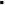 Численность граждан, принявших участие в опросе - 704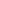 Численность граждан, поддержавших инициативный проект 693.Инициаторы проекта